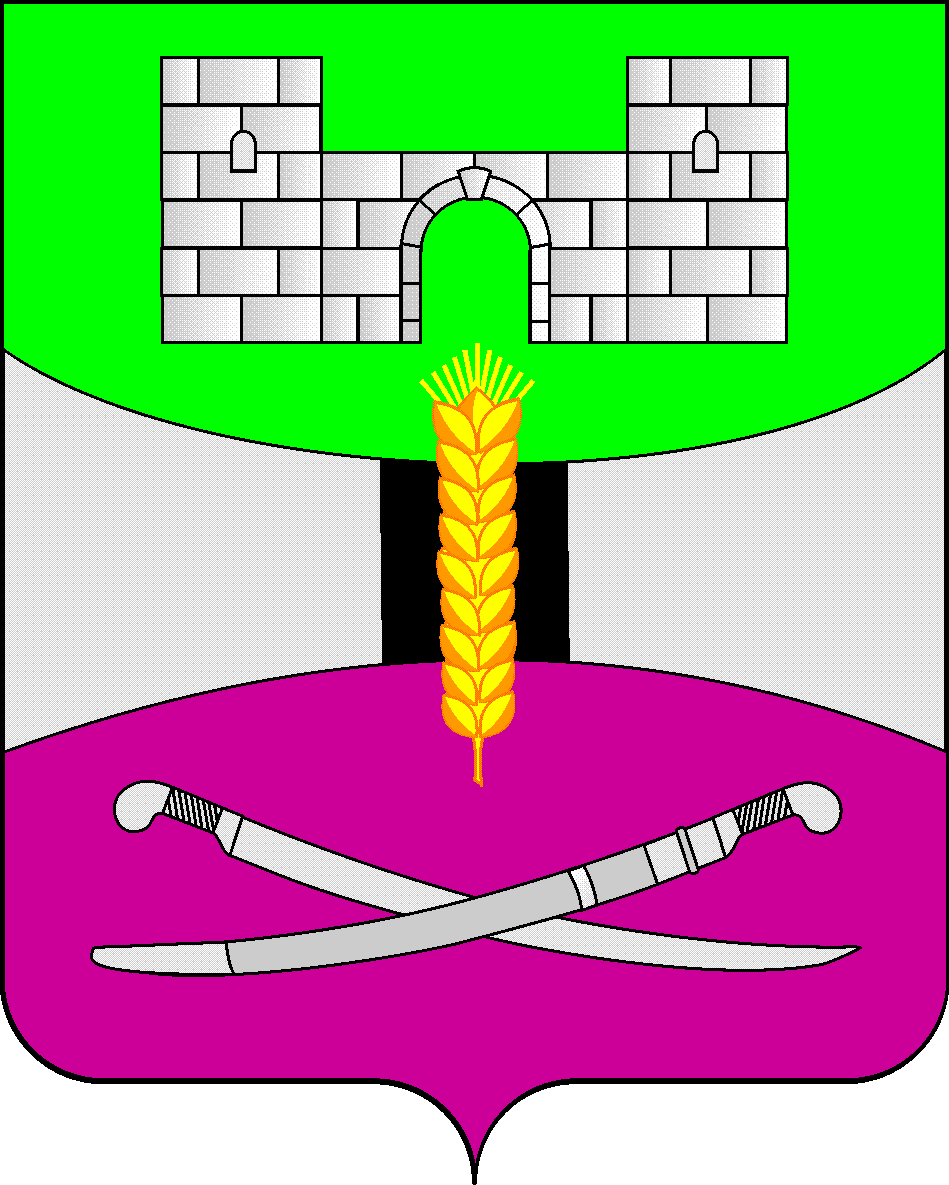 АДМИНИСТРАЦИЯ МУНИЦИПАЛЬНОГО ОБРАЗОВАНИЯЩЕРБИНОВСКИЙ РАЙОНПОСТАНОВЛЕНИЕот 18.12.2023                                                                                                                             №1365ст-ца СтарощербиновскаяОб утверждении порядка определения нормативных затрат на оказание муниципальной услуги «Реализация дополнительных общеразвивающих программ» в соответствии с социальным сертификатом В целях исполнения постановлений администрации муниципального образования Щербиновский район от 30 марта 2023 года  № 198 «Об организации оказания муниципальных услуг в социальной сфере при формировании муниципального социального заказа на оказание муниципальных услуг в социальной сфере на территории муниципального образования Щербиновский район», от 12 октября 2015 года № 450 «О порядке формирования муниципального задания на оказание муниципальных услуг (выполнения работ) в отношении муниципальных учреждений муниципального образования Щербиновский район и финансового обеспечения выполнения муниципального задания», от 29 июня 2023 года № 495 «Об утверждении Порядка предоставления субсидии юридическим лицам, индивидуальным предпринимателям, физическим лицам – производителям товаров, работ, услуг на оплату соглашения о возмещении затрат, связанных с оказанием муниципальных услуг в социальной сфере в соответствии с социальным сертификатом», от 29 июня 2023 года № 494 «Об утверждении Порядка предоставления субсидии юридическим лицам, индивидуальным предпринимателям, физическим лицам – производителям товаров, работ, услуг на оплату соглашения о финансовом обеспечении затрат, связанных с оказанием муниципальных услуг в социальной сфере в соответствии с социальным сертификатом» п о с т а н о в л я ю:1. Финансирование исполнителей муниципальной услуги «Реализация дополнительных общеразвивающих программ» в соответствии с социальным сертификатом с 1 января 2024 года осуществлять в соответствии с нормативными затратами, установленными согласно постановления администрации муниципального образования Щербиновский район от 12 октября 2015 года           № 450 «О порядке формирования муниципального задания на оказание муниципальных услуг (выполнения работ) в отношении муниципальных учреждений муниципального образования Щербиновский район и финансового обеспечения выполнения муниципального задания».2. Отделу по взаимодействию с органами местного самоуправления администрации муниципального образования Щербиновский район (Терещенко) разместить настоящее постановление на официальном сайте администрации муниципального образования Щербиновский район.3. Отделу муниципальной службы, кадровой политики и делопроизводства администрации муниципального образования Щербиновский район          (Гусева) опубликовать настоящее постановление в периодическом печатном издании «Информационный бюллетень органов местного самоуправления муниципального образования Щербиновский район».4. Контроль за исполнением постановления оставляю за собой.5. Постановление вступает в силу на следующий день после его официального опубликования.Исполняющий полномочия главымуниципального образованияЩербиновский район						             С.Ю. Дормидонтов